MUNICIPIO DE EL GRULLO, JALISCO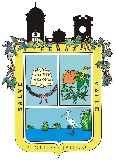 TESORERIA MUNICIPALRELACION DE INGRESOSFECHACONCEPTO DEL INGRESOIMPORTEJUNIO  2017IMPUESTOS       328,757.55 JUNIO  2017DERECHOS       568,081.85 JUNIO  2017PRODUCTOS       356,149.95 JUNIO  2017APROVECHAMIENTOS       126,931.33 JUNIO  2017PARTICIPACIONES    5,736,191.51 JUNIO  2017APORTACIONESJUNIO  2017CONVENIOSJUNIO  2017INTERES Y/O RENDIMIENTOSJUNIO  2017TOTALES    7,116,112.19 INGRESOS PROPIOS    1,379,920.68 